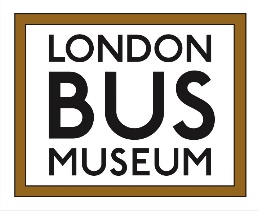 TRANSPORTFEST 2024       Sunday 20th October     VEHICLE ENTRY FORM      Please use BLOCK CAPITALS throughout and read the entry conditions below before signing   (please use a separate form if entering more than one vehicle)      	            DEADLINE FOR VEHICLE ENTRY APPLICATIONS IS THURSDAY 10TH OCTOBER      Entrant’s Name: ______________________________________________ Organisation: __________________________________________  Entrant’s Address:  ______________________________________________________________________________________________________________________________________________________________   Postcode:  ________________________________________________Telephone Nos:  Home:   ______________________________________     Mobile: ______________________________________________                            Email: _______________________________________________________________________________________________  Make & model of vehicle: ________________________________________ Reg No:   _____________________________________________ Type of vehicle: __________________________________________________________________________________________________________________ Fleet No/Operator (if bus or coach): ______________________________________________________________ Build Year: _____________ Livery: __________________________________________________________________   Weight: __________________________________  Brief description of vehicle including anything of note _______________________________________________________________________     ________________________________________________________________________________________________________________    ________________________________________________________________________________________________________________  Images of the vehicle that we might use in publicity or the event Programme are most welcome.   I confirm that I have read the entry conditions below and agree to be bound by them.      Signed: _______________________________________________________________      Date: ________________________________2024Please email this form to simonsdl14@gmail.comAlternatively, send this form to:    TRANSPORTFEST 2024 Vehicle Entry,    London Bus Museum Brooklands Road,    WEYBRIDGE KT13 0QS Any questions or queries please email: deryck.fill@londonbusmuseum.com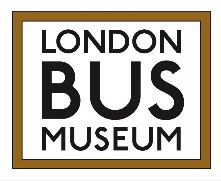 CONDITIONS OF ENTRY Entries are invited in respect of classic buses. The organisers reserve the right to refuse entry to any vehicle which, in their sole opinion, does not meet the appropriate display criteria or standards.   The entrant confirms that the vehicle is fully insured for all appropriate risks including Public Liability.   Entries must be presented in a clean, complete and safe working condition.   All drivers must be qualified under law to handle the class of vehicle concerned and hold the appropriate current licence.   No vehicle shall be left unattended with the engine running and each vehicle must be parked safely, securely braked and/or chocked.  PLEASE NOTE THAT PARTS OF THE DISPLAY AREA INCLINE and require chocks.   Each bus/coach entry will receive event passes admitting 4 persons, including the driver. Additional passengers will be asked to disembark at the show entrance. Please refer to our website for latest prices.Entry is from 8.00 am on the day and, to help with our site logistics, entrants are requested to arrive by 10.00 am.  Vehicle movements will not be permitted on the main site between 10am and 5pm except by express permission of a marshal.   Vehicles must not exceed 5mph anywhere on the site.   Dogs are not permitted on site except as official assistance dogs.   Barbecues, camping stoves and fires are prohibited anywhere on the museum site.   No items are to be offered for sale without prior written permission of the organisers.   Trade stall spaces are available. Download application from www.londonbusmuseum.com/2024-events   Entrants must pay proper regard to the marshals’ instructions and conduct themselves in a manner which does not inconvenience other persons on the site.   The event closes at 5pm and entrants are requested to leave the site by 6pm at the latest.   Buses and coaches exiting the site are not permitted to stop by Concorde or on the bridge at Vickers Gate.         Joining instructions and a location map will be sent to you at least two weeks before the event.                                                      We very much look forward to seeing you on Sunday 20th October but you might also wish to    consider entering a suitable vehicle at:                     Saturday 14th September – Heritage Bus Operations Route 61    And in 2025:     SPRING GATHERING    SUMMER FESTIVAL    TRANSPORTFESTDetails to follow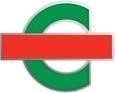 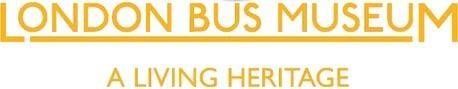 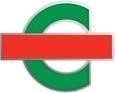 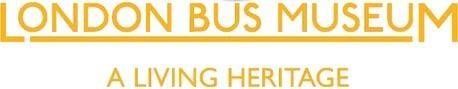 